	We have a lot of interesting food were we come from. We are not use to some of the food you have in America. We had exotic foods in France. But we are enjoying the foods in America that we don’t have in France. We are very happy to serve you and thank you for coming to Vafridz, for the best dinning experience. We have a lot of different things you can choose from. And we are really excited to serve you at Vafridz.Here are something’s about us. We came from Paris, France. We have a lot of different foods than you do. We are located at 5617 Departure Drive in Raleigh, North Carolina. Dazi is 33 years old, David is 36 years old, and Diane is 15 years old.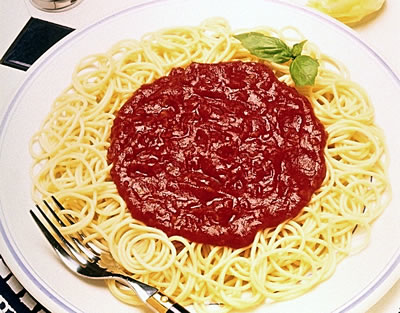 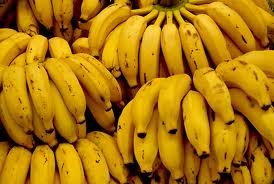 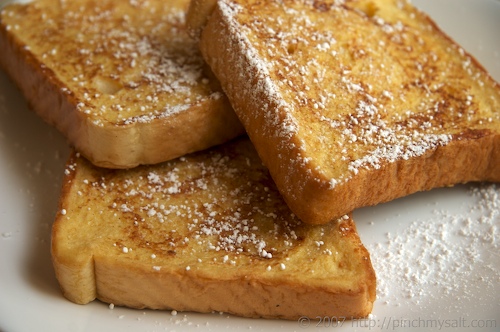 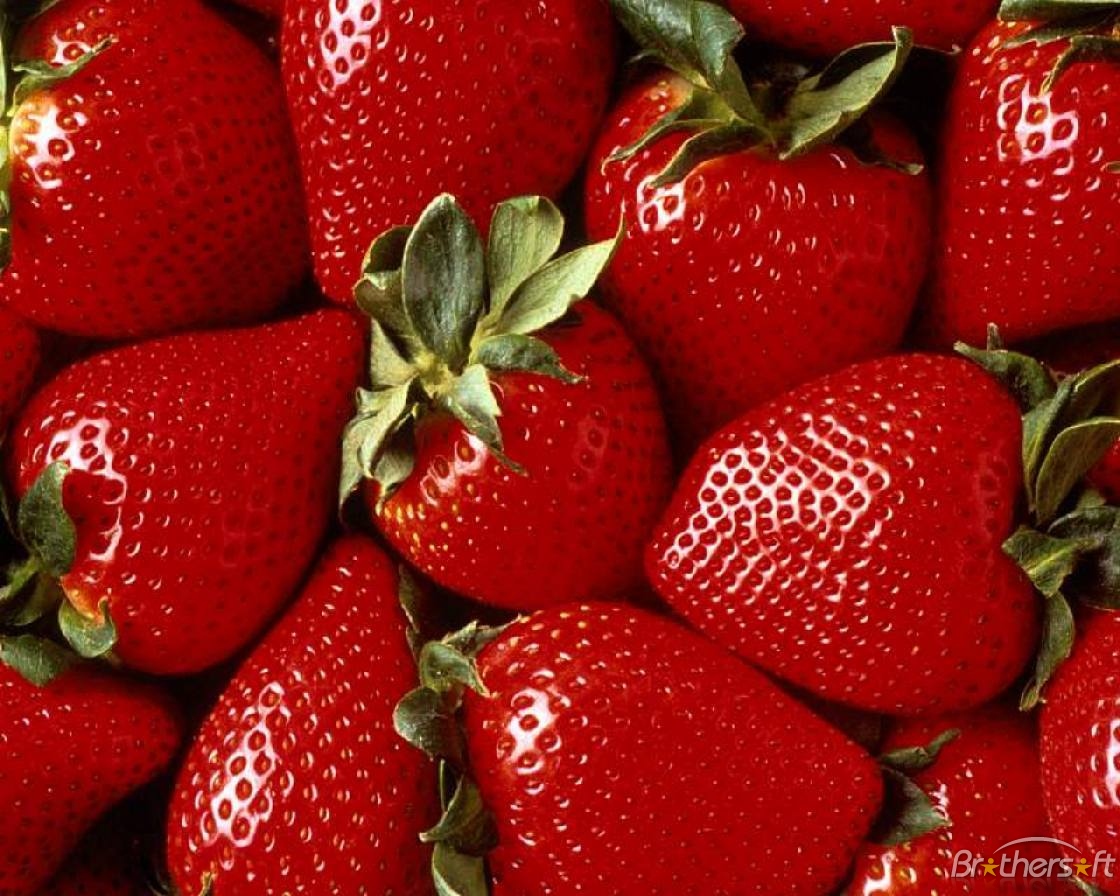 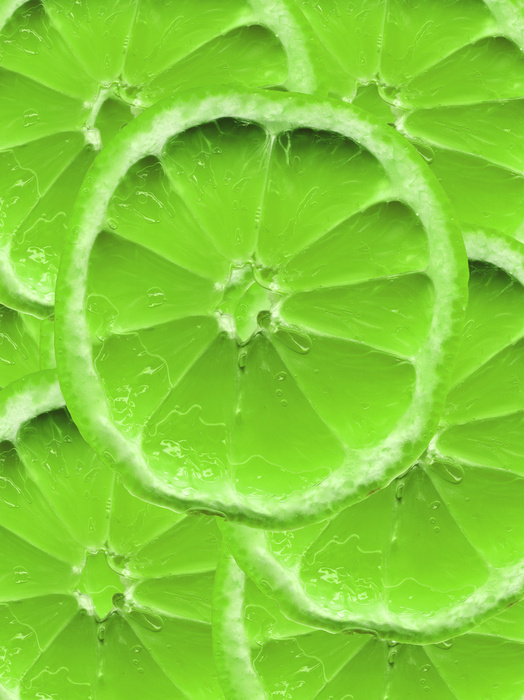 Drinks: Dr. Pepper, Root beer, Sprite, Water, Pepsi, Coca Cola, Menu                    Italian	                Chinese    			Around the worldSpaghetti and meatballs $5.00                1. Pin wheels $1.00		1. Orange $0.50Pizza $3.99 (whole pizza)                        2. Rice $1.00			2. Lime $0.50Turkey Sandwich $1.99     		      3. Squash $ 2.00  		3. Grape Fruit $1.00                    Toast $0.50      				      4. Egg rolls $0.50		4. Bananas $ 0.50Cinnimonrolls $1.99   			      5. Shrimp $ 1.00 		 Shiskabob’s $2.00				      Lasagna $2.99